		Demande de subvention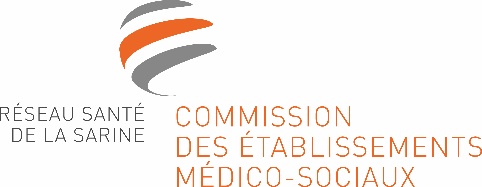 Le présent formulaire a pour objet de permettre un calcul aisé de la subvention à verser par le Réseaux santé de la Sarine (ci-après : RSS).  Il est par conséquent nécessaire que la demande de subvention (en deux exemplaires) parvienne avant le début de réalisation du projet. Le demandeur et les partenaires du projet confirment avoir pris connaissance des dispositions du Règlement pour la prise en charge des frais financiers et d’investissements des établissements médico-sociaux du district de la Sarine (ci-après : Règlement CODEMS) et déclarent s’y conformer. Vos données seront traitées de manière confidentielle, mais en raison de la Loi fédérale sur le principe de la transparence dans l’administration (LTrans), le demandeur et ses partenaires acceptent que la présente demande soit examinée par les membres de la CODEMS et, si nécessaire, que celle-ci fasse appel à des experts externes. Le demandeur et ses partenaires se déclarent en outre d’accord, en cas d’octroi d’un subside par la CODEMS, que l’exécution du projet soit réglée par un contrat-type. D’éventuelles dérogations à celui-ci requièrent la forme écrite.  Le RSS se réserve le droit, conformément (pt. 6.4. du Règlement CODEMS) de demander des pièces complémentaires pour  l’instruction du dossier.Documents à joindre au présent formulaire :Copie des offres Autres documents mentionnés au pt. 6.2. du Règlement CODEMSTout autre document et information que vous jugez utile à l’examen de votre demande. Lieu, date : 	Sceau et signature requérant : 	Demande (réf. CODEMS)Nom du projet :Demandeur  principal :Partenaires :Type de projet :Nouveau projet / renouvellement :(si renouvellement, prière de joindre de pièces justifiant  l’amortissement de l’ancien objet)Date de début du projet :Date de fin du projet (estimation) :Montant requis/ Coût total du projet :Brève description (15 lignes max.) :Objectifs qualitatifs et quantitatifs du projet : Soutien/subventions cantonales et fédérales/dons :Coûts comparatifs (offres) :Offre 1Offre 2Offre 3Justificatif du choix :Dates :Date de début : Date de fin : Date de consolidation : Prise en charge CODEMS dès le : 1er amortissement : Remarques / complément d’information :